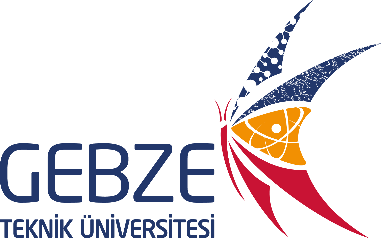 BECKMAN COULTER MİCROFUGE 18R SANTRİFÜJ CİHAZININ KULLANIM TALİMATIDök. NoCH-TL-0278BECKMAN COULTER MİCROFUGE 18R SANTRİFÜJ CİHAZININ KULLANIM TALİMATIİlk Yayın Tarihi10.07.2018BECKMAN COULTER MİCROFUGE 18R SANTRİFÜJ CİHAZININ KULLANIM TALİMATIRevizyon Tarihi-BECKMAN COULTER MİCROFUGE 18R SANTRİFÜJ CİHAZININ KULLANIM TALİMATIRevizyon No0BECKMAN COULTER MİCROFUGE 18R SANTRİFÜJ CİHAZININ KULLANIM TALİMATISayfa No1Cihazın fişini prize takınızAçma/Kapama tuşuna basarak cihazı açınızCihaz üzerinde hız ve zaman bilgilerini ayarlayınız Kapağı “DOOR” tuşuna basarak açınız ve malzemelerinizi cihaza dengeli bir şekilde yerleştirerek kapağı kapatınız“START” tuşuna basarak santrifüjü başlatınızİşlem bittikten sonra “DOOR” tuşuna tekrar basarak kapağı açınız ve malzemelerinizi alınız. Açma/Kapama tuşuna basarak cihazı kapatınız